ПОСТОЯННАЯ КОМИССИЯ ПО ВОПРОСАМ ЗАКОННОСТИ, ДЕПУТАТСКОЙ ЭТИКИ И РЕАЛИЗАЦИИ ГОСУДАРСТВЕННОЙ РЕГУЛЯТОРНОЙ ПОЛИТИКИ ______________№_______________Протоколзаседания постоянной комиссии по вопросам законности,депутатской этики и реализации государственнойрегуляторной политики10.12.2018 г.                                     14:00                                     малый залПрисутствуют члены комиссии:Балух Д.В. – председатель постоянной комиссии,Вишняков Д.А., Голдаков С.В., Корниенко В.А., Позднякова А.И. Приглашенные:Маркова Т.Ю. – директор департамента культуры и туризма,Гончаренко Н.В. – заместитель директора департамента здравоохранения,Агуца С.В. – заместитель директора департамента городского хозяйства,Велев В.Д. – представитель департамента образования и науки,Китайская Е.П. – директор департамента труда и  социальной защиты,Абрамова Е.Г. – директор департамента предоставления административных услуг,Поповская И.П. – директор юридического департамента,Донченко И.С. – директор КП «Теплоснабжение города Одессы»,Шаповалова В. – «Таймер», журналист,Симоненко О.А. – УСИ-онлайн, корреспондент,Дяченко Ю.В. – руководитель «ДемАльянс-Одесса».Повестка дня:1.Рассмотрение проектов решений XXX сессии Одесского городского совета VII созыва. По вопросу 3.3 повестки дня сессии слушали:Маркову Т.Ю.Выступили:  Балух Д.В., Позднякова А.И., Корниенко В.А., Вишняков Д.А.РЕШИЛИ: Поддержать проект решения 3.3. повестки дня XXХ  сессии городского совета.По вопросам  3.10, 7.5, 7.7.  повестки дня сессии слушали:Гончаренко Н.В.Выступили:  Балух Д.В., Позднякова А.И., Корниенко В.А., Вишняков Д.А.РЕШИЛИ: Поддержать проекты решений  3.10, 7.5, 7.7.  повестки дня                        XXХ  сессии городского совета.По вопросам  2.5., 2.6., 3.1., 3.2.  повестки дня сессии слушали:Китайскую Е.П.Выступили:  Балух Д.В., Позднякова А.И., Вишняков Д.А.РЕШИЛИ: Поддержать проекты решений  2.5., 2.6., 3.1., 3.2.  повестки дня XXХ  сессии городского совета.По вопросам  1.5., 1.6.  повестки дня сессии слушали:Абрамову Е.Г.Выступили:  Балух Д.В., Позднякова А.И., Корниенко В.А. РЕШИЛИ: Поддержать проекты решений  1.5, 1.6.  повестки дня XXХ  сессии городского совета.По вопросам  1.4., 3.5., 3.8., 3.9., 4.4.   повестки дня сессии слушали:Агуцу С.В.Выступили:  Балух Д.В., Позднякова А.И., Корниенко В.А., Вишняков Д.А., Голдаков С.В.РЕШИЛИ: Поддержать проекты решений  1.4., 3.5., 3.8., 3.9., 4.4.   повестки дня XXХ  сессии городского совета.По вопросу  2.8.   повестки дня сессии слушали:Агуцу С.В., Донченко И.С.Выступили:  Балух Д.В., Позднякова А.И., Корниенко В.А., Вишняков Д.А., Голдаков С.В., Поповская И.П.РЕШИЛИ: Принять к сведению проект решения  2.8. повестки дня                              XXХ  сессии городского совета.По вопросам  3.7., 7.1.   повестки дня сессии слушали:Велева В.Д.Выступили:  Балух Д.В., Позднякова А.И., Корниенко В.А.РЕШИЛИ: Поддержать проекты решений  3.7., 7.1.   повестки дня XXХ  сессии городского совета.Председатель комиссии                                          Д.В.БалухСекретарь комиссии                                               Д.А.Вишняков         	   ОДЕСЬКА 	МІСЬКА РАДА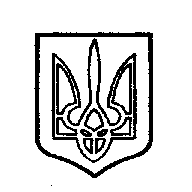 ОДЕССКИЙ ГОРОДСКОЙ СОВЕТ65004, м. Одеса, пл. Думська,165004, г. Одесса, пл. Думская,1